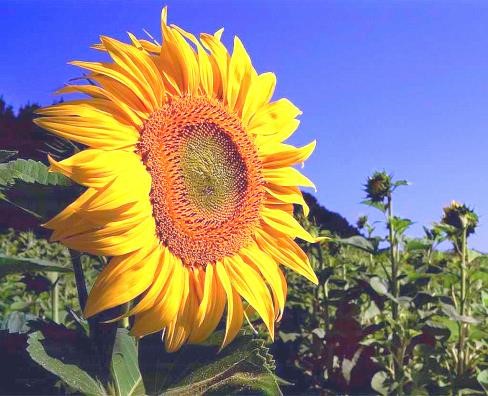 Az ítéletek - pozitív és negatív - jelentősége a teremtés eredete és az égi kettős élet szempontjából. - 2. rész -Üzenet témák: A "Tízparancsolat", amelyet egy hívő évezredekkel ezelőtt kapott - a mennyei élet szemszögéből. Az imaerők láthatatlan ciklusa és hatásaik  Az új tapasztalatok mindig az égi lényeknek a meglévő tapasztalataik kiterjesztését hozzák. Életminőségek, hogy változatos és boldog életet élhessünk  Az őszinte önismeret fontossága, amely különösen fontos a gyorsabb lelki érettség és a mennybe visszatérők lelki megtisztulása szempontjából. Miért nincs semmi köze az emberek uralkodó világának a minden lény egyenlőségének igazságos elvéhez és az élet mennyei elvéhez? Milyen törvényi kritériumoknak kell megfelelniük az égi kettős pároknak az együttélés során ahhoz, hogy előre további isteni energiákkal legyenek ellátva a további fejlődéshez, hogy egy új fejlődési szakaszba léphessenek. Az üzenet 2. részének folytatása: Miért nem az Eredeti Atyától vagy az Én Vagyok Istenségtől származik a "Tízparancsolat"?  Eredeti Atyátokként további spirituális tudást kínálok nektek, spirituálisan nyitott embereknek az Én Vagyok Istenség zseniális tudatosságáról, és helyesbítem a vallási tévtanításokat, amelyek évezredeken át spirituális stagnálásba vezették a jóindulatú embereket. El tudjátok-e ti, szellemileg orientált emberek képzelni, hogy az összes állam világi élettörvényei értelmüket tekintve csak egy parányi szemcsét tartalmaznak a mennyei lények életéből? Ez vonatkozik a "Tízparancsolatra" is, amelyről a vallási vezetők azt állítják, hogy állítólag Isten Lelke adta egy prófétának (Mózesnek). Valóban, kijelentéseikben nem hasonlíthatók a mi mennyei törvényeinkhez. Az Istenhez kötött emberek néhány parancsolata egy apró cseppet tartalmaz az összes égi lény megélt tulajdonságaiból és viselkedésmódjából a fejlődés különböző állapotaiban. A "Tízparancsolat" sok hívő embert irritál. Annyira ragaszkodnak hozzájuk, hogy tudatuk már nem akarja elfogadni a modern idők hírnökeiről szóló új isteni jeleket és bölcsességet. Valóban, ezért nem tudnak kilépni a vallásos képzeletükből, és szellemileg stagnálnak. Egyesek még rosszindulatúan is reagálnak, amikor a mennyei törvény életéből új részletes kijelentések válnak ismertté számukra. Azonnal elutasítják őket, mert életüket a Tízparancsolat irányította, amely erősen befolyásolta felső és alsó tudatukat, valamint a lelküket, és továbbra is fanatikusan ragaszkodnak hozzájuk. Szellemi tudatlanságuk és vallási félrevezetésük miatt elzárják magukat az új égi törvények befogadásától, és többé nem képesek szellemileg megérni. Ez a helytelen hozzáállás tovább terjedt a különböző vallási közösségekhez tartozó hívő emberekre és leszármazottaikra, valamint a belső lelkükre.  Lehet, hogy nem tudod lelkileg követni az alábbi leírást. Most azt mondom nektek, hogy a "Tízparancsolat" kijelentései által az emberek és a lelkük évszázadokon, sőt évezredeken át, a földi idő vagy sok túlvilági eon óta tévesen és hagyományosan kötődtek hozzájuk, és azt hiszik, hogy ezek megélése elegendő lenne a mennyországba való bejutáshoz. Sok jóindulatú ember és túlvilági lélek számára ez tragikus állapot. Bizony, a "Tízparancsolatot" nem az Én Vagyok Istenség vagy én adtam a hívő embereknek. Van egy rögzített életelvünk, amely a mennyei minőségekre és életszabályokra vagy szabályszerűségekre irányul, és csak a mi magasan rezgő finom fényrészecskéinkre. Csak ezekből az égi szabályszerűségekből tud az Én Vagyok Istenség vagy egy tiszta lény háromdimenziós nyelven jelzést adni nektek embereknek a tökéletlen vagy égi távoli viselkedéssel terhelt médium emberi tudatosságról. Ezért nem lehet, hogy az Én Vagyok Istenség vagy Én, a ti Eredeti Atyátok adott viselkedési útmutatást az emberi élethez a durva anyagi világban, mint például a Tízparancsolat! Kérlek, tájékozódjatok a mennyei törvényekről, amelyeket az Én Vagyok Istenség őszinte, nem feltűnő, alázatos hírnökökön keresztül kínál nektek. Próbáljatok egyre inkább tudatában lenni a mennyei valóságoknak, amelyekhez igazíthatjátok gondolkodásmódotokat és életmódotokat, ha vissza akartok térni a mennyei létbe. A különböző életmódokat tartalmazó égi törvényeket, amelyek az égi lények minden egyes fejlődési állapotának megfelelnek, csak iránymutatásként hozták létre, hogy a tudatosság szempontjából harmóniában legyenek az égi síkokkal és bolygókkal, valamint a rajtuk élő lényekkel.  Talán már megértettétek, hogy emberi életetek, amelyben csak korlátozott ideig éltek, és a durva anyagi kozmosz, amely a tiszta lényen kívül van, nem lehet összhangban a mennyei élettel. Ezért nem lehet, hogy Én vagy az Én Vagyok Istenség különleges parancsolatokat állapított meg emberi viselkedési formákkal, kifejezetten az emberek számára, és mi átadtuk nekik azokat, amelyek nem léteznek a mennyei királyságban, és állítólag arra kértek benneteket, hogy éljetek ezeknek megfelelően. Ez ellentétes az élet szabad mennyei törvényeivel.  Ha önként és szívbeli meggyőződésből vissza akarsz térni a mennyei fénylények alázatos, szerény és személytelen életelvéhez, akkor már most meg kell próbálnod inkább a mennyei szívbeli és szelíd tulajdonságok és viselkedés szerint élni. Ehhez azonban a "Tízparancsolat" túl szűkszavú és túlságosan a földi-emberi életre irányul. Az emberi elme jobban formálta őket, mint az emberi lélek szíve. Egyesek még azt is állítják, hogy a "Tízparancsolat" állítólag a mennyei törvény-élet kivonatai. Kérem, szabaduljatok meg ettől a hamis és rövidlátó gondolkodásmódtól. Kérjük, hogy mindig a logikus elméddel gondolkodj, amelynek érzelmi szinten kapcsolódnia kell a szívedhez. Ne feledjétek azt sem, hogy a személytelen mennyei Én Vagyok Istenséget mi, tiszta fénylények egykor egy szubtilis élethez igazítottuk. Ennek megfelelően a jogszerű kommunikáció is. Az Én Vagyok Istenség olyan tárolt törvényeket és információs adatokat kapott tőlünk adminisztrációra, amelyek kizárólag a tiszta fénylények és a magas rezgésű, finom részecskék mennyei életére szolgálnak. A szilárd részecskék (atomok) az anyagi kozmoszban és a Földön azonban nem rendelkeznek ezzel az állapottal, ahogyan az emberi gének és sejtek sem. Ez az oka annak, hogy az Én Vagyok Istenség és a mennyei lények is nehezen férnek hozzá az emberi lényekhez és minden anyagbeli élethez. Ennek az az oka, hogy az alacsony rezgésű és meglehetősen energiátlan Ősz-lényben a hitehagyott lények átprogramozták a különböző finom atomokat a megtévesztések durva anyagi világa számára. Nem akarták többé a mennyei életszabályokat megélni, mert ebben a kozmikus fázisban már a lélek és a teremtés felbomlásának útján jártak. Ezért az atomokat a durva anyagiság felé irányították, és egy teljesen más életmódot kellett elfogadniuk, amely semmiképpen sem volt egyenrangú a mennyei lényekkel. Az életük törvényei, amelyeket az ellentétes személyközpontú és egoista életükhöz alkottak meg uralkodó vezetőkkel, nagyon sokat jelentettek számukra. Mivel világi-emberi életük méltatlan formákat öltött, azaz a különbözőképpen élő népcsoportok egyre ellenségesebbé váltak, majd még kíméletlenebbül harcoltak egymás ellen, életszabályaik szigorúbb értelmezését dolgozták ki, amely valamennyire elviselhetőbbé hivatott tenni eleve eleve elpusztult életüket.  Amikor sok önkéntes mennyei lény - mi üdvösségterv lénynek nevezzük őket - a teremtés megmentése érdekében inkarnálódott a földre, a szeretet mennyei szelleme előre figyelmeztette őket, hogy életmódjukat ne igazítsák a bukás lényeinek szigorú és könyörtelen törvényeihez. Legtöbbjük azonban belegabalyodott a Bukás Lényeinek csapdahálójába, és egyre inkább alkalmazkodott azoknak az embereknek a törvénytelen életmódjához, akiknek a lelke a Bukásból származott, és erősen elsötétült a mennyei távoli viselkedéstől. Így történt egyszer, hogy egyes médiumok, vallásilag kötött emberek, akiknek a lelke az üdvösségtervben inkarnálódott, önszántukból a földhöz kötött lelkekhez igazodtak, és vallási fanatikus életszabályokat vettek át tőlük, és azokat továbbadták törzstagjaiknak is. Valójában azonban a Mennyei Királyságban való földi életükre vonatkozó üdvösségtervi küldetésükről nem állapodtak meg az Én Vagyok Istenséggel és a tiszta lényekkel.  Az üdvösség tervének lényei közül sokan a földi életük után földhöz kötöttek maradtak, majd a mennyei lényekről szóló isteni útmutatások révén szomorúan kellett rádöbbenniük, hogy az emberi életben vallási tévedésbe estek. Önakaratuk azonban erősebb volt annál, minthogy jobban odafigyeljenek az Én Vagyok Istenség mennyei visszatérésükre vonatkozó szeretetteljes útmutatásaira, mert kétségbeesetten kellett figyelniük, hogy utódaik az emberi életben öntudatlanul egyre jobban megterhelik magukat a mennyei távoli viselkedéssel. Ezért az egykori törzsük médiumai révén bűnbánatra hívták az embereket, hogy azok ismét a mennyei rendhez igazodjanak. De ebben kevés sikerrel jártak, mert a mennyei üdvterv embereit nagyon is befolyásolták a földhöz kötött, javíthatatlan bűnbeesési lelkek. Idővel ez odáig fajult, hogy a megtestesült égi tervlények fokozatosan személyiségfokozó és veszekedős életmódba estek. Ez volt az oka annak is, hogy a túlvilági vallásos lelkek kiválasztották a médiumi embereket, és spirituálisan irányadó magatartási szabályokat adtak nekik, azt állítva, hogy azokat isteni utasítás alapján kapták. Ezek olyan alapvető életszabályok vagy parancsolatok voltak, amelyeknek az Istenhez kötődő népet az elmélkedéshez és az egységhez kellett volna visszavezetniük.  Egyszer a "Tízparancsolat" egy általatok ismert prófétának (Mózes) lett átadva. Azt hitte, hogy Isten Lelkétől inspiráltan kapta őket, de valójában vallásos lelkek voltak, akik erőszakkal hatoltak be emberi tudatalattijába egy üzenettel. Nem tudván az adottságokról, hálásan elfogadta őket, és a zsidó népnek adta, hogy éljen belőlük. Bölcs vallási vezető volt, és mint embert is nagyra becsülték őszintesége és nemes életmódja miatt. Ezért elhitték neki, hogy a "Tízparancsolat" Istentől származik - de ez nem így volt.  Ha a kezdetben jó hírnök (Mózes) tudott volna az égi fénylények feltűnésmentes háttéréletéről - ők a személytelen Én Vagyok Istenségen keresztül kapják a létfontosságú információkat csak a fejlődésükhöz, és ezért nem kell őket semmilyen lénynek vezetnie vagy oktatnia -, akkor nem foglalkozott volna a vallásos irányultságú emberek irányító és oktató magatartásával, mert csak akkor állt volna isteni védelem alatt. A személytelen mennyei törvényszerű élet tudatlanságából adódóan hagyta magát rábeszélni a törzséhez tartozó vallásos emberekre, hogy személyes tanításokban hasznos viselkedési utasításokat adjon nekik az istenfélő életükhöz, amelyeket azonban nem az Isten szellemétől kapott. Mielőtt azonban személyes tanításokat adott volna, még mindig hallotta az isteni utasításokat saját önismeretéhez és a tudatosság további éréséhez. Egy próféta vagy hírnök tanító magatartása azt jelenti, hogy abban a pillanatban elhagyja a kétpólusú és magas rezgésű mennyei-isteni szeretetáramlatot, és belemerül e világ negatív erejének alacsony rezgésű, egypólusú áramlatába, és ezáltal csak a földhöz kötött lelkeket vonzza. Kérlek, próbáljátok megérteni a hírnökök tragikus helyzetét, amelybe az égi valóságok és törvények szellemi tudatlansága miatt többször is beleestek.  Mivel a Földön a múltban egészen a jelenig a Belső Igével rendelkező hírnökök már annyi szenvedést okoztak hamis állításaikkal, ezért megismétlem a leírást, és még jobban elmélyítem azt.  A hírnök, amikor személyesen tanít, nem maradhat a szeretet kétpólusú égi-isteni áramlatában, mert a törvény égi életében nincs személyesen tanító és irányító életmód. Az ember személyes tanításának pillanatában a lélek energetikai aurája azonnal elsötétül, és sötét, nyugtalanul mozgó színárnyalatokat vesz fel. Egy tiszta égi lény azonban nem mutat ilyen sötét árnyalatokat, mert állandóan egységben él az égi törvényszerű energiákkal, amelyek a személytelen életre irányulnak, anélkül, hogy vezetnék és oktatnák a lényeket. Meg tudod ezt érteni? Bizony, amikor az ember tanítani kezd, azonnal egy sötét aurasugárzásban találja magát a lelkével együtt, és többé nem hozzáférhető a mennyei isteni energiák számára, és az isteni közlések számára sem. Ebben az állapotban az energetikai lélek finom fényrészecskéi (atomjai) csak a durva anyagi világ egypólusú negatív erejéhez igazodnak, és ezért a mennyei eredeti élettel ellentétes irányban rezegnek. Nem tudják vonzani és elnyelni a kétpólusú isteni energiákat, mert másképp vannak programozva, és az alacsony energiájú állapotban is elég alacsonyan rezegnek. Ekkor a feljelentő ellentétes viselkedése miatt a lélekrészecskéi teljesen elzáródnak a kétpólusú isteni energiák és a kommunikáció számára. Ez történik minden más emberrel is, aki gyanútlanul tanít másokat a nagy szellemi tudásgyűjteményéből! Ez azt jelenti, hogy lelkük állandóan újból és újból egy égi távoli, azaz az égi személytelen élet ellen irányuló magatartásmóddal terhelt, és a túlvilági birodalmakban nagyon nehéz dolga lesz, hogy ezt a fellengzős, személyeskedő, személyeskedő létmódot elvethesse. Az ilyen viselkedés nem felel meg az alázat mennyei minőségének.  Ez az oka annak, hogy a túlvilági lelkek, akiket ennyi teher terhel, újra és újra a Földre vonzanak, és arra ösztönzik őket, hogy az e világból, valamint az alacsony fényű őszi birodalmak más éteri és anyagi világaiból származó mérhetetlen tudásukat szabad akaratukból az emberekre kényszerítsék. Emiatt vagy médiumi embereket választanak, akiknek olyan üzeneteket közvetítenek egy vallási zagyvaságból, amelyek egyáltalán nem felelnek meg a tiszta lények mennyei egységéletének, vagy pedig nagyképű irodalmi írókat keresnek, akik e világ megmagyarázhatatlan jelenségeinek kutatására vállalkoztak. Ezeknek gondolat-képeken és impulzusokon keresztül közvetlenül a tudatfeletti tudatba adják a témát és a szöveget a könyv megírásához. Ebből ti, szellemileg tájékozott emberek, akik a mennyei visszavezető utat tervezitek, látjátok, milyen veszélyes személyes fontosságot tulajdonítani magatoknak ebben a világban, és szellemi vagy világi tudással oktatni az embereket. Nos, a mélyen bukott lények kezdettől fogva személyközpontú életet akartak ebben a világban, olyan vezető és uralkodó emberekkel, akik az elmével kapcsolatos tudásukból folyamatosan utasítják az alárendeltjeiket, és megmondják nekik, hogyan kell élniük. Ez a programozás még mindig aktív az emberi génekben. Az emlékek miatt az égi visszatérőknek és különösen az égi hírnököknek nehéz megszabadulniuk a személyhez kötött viselkedéstől, még akkor is, ha már rendelkeznek ismeretekkel az égi lények személytelen életéről. A hírnököket mindenekelőtt híveik csodálata veszélyezteti, hogy személyesen fontosnak tartják magukat, és vallási-szellemi ismeretekkel oktatják őket, mert jóhiszemű híveik úgy gondolják, hogy egy hírnök az égi-isteni forrásnál van, és személyesen tudna jól válaszolni a kérdéseikre. Ám ezzel a hírnökök a bukás-lények személyes életelvébe esnek, még akkor is, ha szívből szeretnének segíteni a spirituálisan orientált embereknek a tudásukkal, és ezért válaszolnak a kérdéseikre. Ezért fogjátok vissza magatokat a kérdésekkel egy égi hírnökhöz, mert őt veszélyezteti a különösen kifejezett segítőkészsége, hogy személyesen tanítson, és így kívül esik az égi törvényeken és életszabályokon. Emiatt az első jó hírnökök többsége elvesztette a Belső Igét. Ez egy nagy tragédia a prédikátorok és az őszinte szellemi keresők számára! Ezért csak néhány igaz isteni üzenet jutott el a múltban és a jelenben is a hírnökökön keresztül a szellemileg kereső emberekhez. A legtöbb hírmondónak nem volt tudomása a mennyei lények személytelen életelvéről, mert felső és alsó tudatuk a géneken keresztül naponta - számukra tudattalanul - aktiválja a bűnbeesésből származó emberek és lelkek személyes és felemelő életelvét. Nem tudják elképzelni a fény égi lényeinek személytelen életét, ezért a korábbi jó hírnökök gyanútlanul gyakran személyesen is megjelennek a nyilvánosság előtt, és előadásokon, szemináriumokon tanítják nagy szellemi tudásukat. De ez az ő lelki bukásuk, és azoké is, akik elhiszik a szavukat. Ha egy médiumi személy (hírnök) mindig a tanítással és a gondolatok vezetésével van elfoglalva, akkor ennek az alacsony esés-világnak az egypólusú negatív erőiben marad. Isten Lelke nem szólhat az ilyen emberhez, még akkor sem, ha a szív imájával átmenetileg rá tud hangolódni a bipoláris erejére.  Kérem, próbálja megérteni ezt a heroldok számára oly fontos törvényszerűséget. A hírmondónak az a megelőző, hosszan tartó gondolkodásmódja, hogy hasznos és irányadó magatartást akar átadni az embereknek, és tanításokkal személyesen közelebb akarja vinni őket a törvény isteni életéhez, egypólusú negatív természetű. Ez a tudatalattiból közvetlenül a szív ima után tör elő, blokkolja az isteni kapcsolatot, és megakadályozza a Belső Ige befogadását az isteni szeretetáramból. Az igehirdetőkkel előfordulhat, hogy a szív ima magas rezgése miatt egy kicsit tovább maradnak az isteni szeretetáramban, és rövid ideig törvényes üzenetátvitelt kaphatnak belőle. Hamarosan azonban visszazuhannak korábbi alacsony, egypólusú napi rezgésükbe.  Minél többet élt egy hírnök napközben e világ egypólusú energiaáramlataiban és rezgéseiben, annál nagyobb a veszélye annak, hogy nehezen vagy egyáltalán nem tud ráhangolódni az Én Vagyok szeretetáramlatra. Ha a hírnök ebben az állapotban isteni utasításokat kér és vételre indul, akkor vagy a tudatalattijába érkezik, ahonnan információkat merít, vagy üzeneteket kap útkereső földhözragadt lelkektől, akik őt spirituálisan felhasználják céljaikra. Bizony, ez nagyon tragikus a tudatlan hírnökök számára, de azok számára is, akik hagyják, hogy tanítsák és vezessék őket. A személyes tanítási stílusú vezetés már sok őszinte prédikátornak került az isteni Belső Igébe. Gondolataik egyre inkább abba az irányba húzzák őket, hogy embereket vezessenek, és olyan irányító és segítő tippeket adjanak nekik, amelyek közelebb vihetik őket Istenhez. Pozitív hozzáállásuk azonban az Ősz-lények törvénytelen életmódjába tereli őket, akik a lélek feloldása érdekében megalkották maguknak az ellentétes, személyre emelt vezetési és tanítási elvet, hogy az egypólusú negatív energiákat kivonják azokból az emberekből, akik hagyják magukat személyesen vezetni és tanítani tőlük. Isten Lelkének nem engedik, hogy behatoljon törvénytelen életrendszerükbe, mert szabadságot kell hagynia az embereknek és a lelkeknek, függetlenül attól, hogy milyen életszemléletet vallanak és gyakorolnak. Ez a mi égi törvényünk irányultsága, kivéve, ha egy égi lény isteni információt kér az életéhez. Ha egy mediális személy az, aki isteni jelzéseket kér, és akinek az isteni sugallat ismert, akkor csak akkor érheti el és kaphatja meg az Isten-szellem magas fényrezgését, ha hosszabb ideig a belső és külső csendben és a szeretet kétpólusú áramában tartózkodik, vagyis ha pozitív vagy fényteljes gondolatai vannak. Valóban, nagyon kevés hírnöknek sikerül ebben az egypólusú, alacsony rezgésű világban. Ezért nagy a veszélye annak, hogy spirituális tudásukat vagy a tudatalattiból, vagy a hullámhosszukhoz tartozó földi lelkekből, vagy a tudatukhoz hasonló lelkekből merítik. Ez legtöbbször lelki tudatlanságból történik a bejelentőkkel. Kérlek, legyetek jobban tudatában a következő törvénynek: Minden médiumi ember, aki a nyilvánosság elé merészkedik nagy szellemi tudásával a feltűnésmentes háttéréletéből, aki hagyja magát felemelni és csodálni a követői által, majd megpróbálja őket a saját szellemi-vallási irányába és véleményébe terelni, az Isten-Szellem által említett fájdalmas sorsra fog jutni!  Az emberiség szellemi tudatlansága a pusztulás irányába tereli őket, amit egykor mélyen bukott lények akartak. Tudták, hogy csak ellentétes életet élve tudnak lassan közeledni szörnyű, őrült céljukhoz. Mivel génjeik személyközpontú életre vannak programozva, egy Isten-központú ember nem tudja elképzelni, hogy a Mennyek Országában csak a személytelen Én Vagyok Istenség (Minden-Szellem vagy Szeretet-Szellem) adományoz szabadon információkat minden mennyei lénynek, és hogy azok hálából hálából szívből jövő érzelmeket és dicsőséges képi üzeneteket nyújtanak neki.  Valóban, a vallásos emberek tévesen azt hiszik, hogy a tiszta mennyei lények egy vagy több jelentős fénylényt dicsőítenek, akik a világegyetemet az ő akaratuk szerint irányítják. Ezért imádkoznak a láthatatlan égi fénylényekhez, és melegen kérik őket, hogy teljesítsék kéréseiket és kívánságaikat. Az imádságnak ez a személyhez kötött formája azonban nem a szeretet mennyei-isteni áramlatába irányítja őket, hanem imádságos gondolataik a földi légkörben maradnak. Ugyanazokhoz az energiamezőkhöz mennek, és kapcsolódnak hozzájuk. Az egypólusú imaerők aztán feltöltődve vagy energetikailag megerősödve térnek vissza hozzájuk, és az érzékeny emberek érzik a szellemi és emberi töltést. Ezek azonban nem az ősközponti Nap áramló szeretetáramából származó égi-isteni kétpólusú erők, hanem olyan egypólusú negatív erők, amelyeket a lehulló lények a légköri rétegekben tároltak el a személyiségemelő életmódjukhoz, például az istenekben való hithez és azok imádatához.  A hívő emberek tehát tévesen azt gondolják, hogy Isten az imában energiákat közvetít nekik a jólétükért és a lelkük felemelkedéséért. Hasonlóképpen, amikor egy már elhunyt személyt imádnak, akit a vallási vezetők vagy egykori égi kerubok vagy szeráfok szentté avattak, és egy kérést nyújtanak be nekik, amelyet aztán teljesítenek, akkor tévesen azt hiszik, hogy kérésük meghallgatásra talált.  Ez azonban a személytelen élet égi törvénye szerint nem történhet meg, mert az égi lények soha nem kérnek egy fényalakot, hogy teljesítse kívánságukat. A személytelen Istenség minden eseményt és minden legkisebb körülményt a mennyei lényben és azon kívül is regisztrál. Ezért tud mindent az egész teremtésről. Miért fordulnának akkor a mennyei lények a még meg nem formált, teremtés előtti világosság korábbi vezető alakjaihoz, mint például hozzánk, az eredeti teremtés szüleihez, Krisztushoz vagy az ő kettőséhez, vagy a korábbi kerubokhoz és szeráfokhoz, hogy információt vagy energiákat kérjenek? Aki a személytelen életben van, az a közvetlen utat választja, hogy segítséget vagy további energiákat kérjen, és ez az Én Vagyok Istenség az égi Eredeti Központi Napban és az ő lét-életmagjában!  Sajnos, a Bukás-lények, akik ezt a világot teremtették és a földhöz kötött túlvilágról irányítják az embereket a saját fajtájukon keresztül, szándékosan visszatartották ezt a tudást az akkori emberektől a személytelen mennyei életről, és már annyira beborították a jelenetekben a személyhez kötött, uralkodó és vezető életmódjukkal, hogy ez a tudás teljesen elveszett számukra. Ezért aligha jut eszébe egy hívő embernek, hogy szívből jövő imáját a legnagyobb és legzseniálisabb bölcsességtudással rendelkező egyetemes, legkönyörületesebb, személytelen égi Istenség Lényhez intézze, aki folyamatosan igyekszik mindkét teremtményt ellátni az Eredeti Központi Napból származó energiákkal. A megosztott teremtmények energiaellátása valóban nagyon nehéz az Eredeti Központi Nap számára az Én Vagyok Istenséggel kapcsolatban, főként azért, mert a Bukott Lények egyes fényszegény anyagi és éteri galaxisokban teljesen ellentétes életszabályok szerint orientáltan élnek, és kozmikus részecskéik átprogramozásuk révén nem fogadják el a kétpólusú égi energiákat, hanem csak az egypólusú negatívokat engedik meg.  Legalábbis a magasabb rezgésű lények a különböző galaxisokban megpróbálják újra aktiválni magukban és egymással a személytelen életet, amit a tiszta lények a kettős egyesülésben élnek meg a mennyei létben. Ezért jól tudják fogadni a személytelen Istenség belső kommunikációját. Ez azt eredményezi, hogy szívből jövő készséggel segítenek a személyhez kötődő életben álló embereknek és lelkeknek anélkül, hogy a háttérből beavatkoznának világi életükbe. Telepatikus módon ők sem tudják még pontosan leírni a feléjük irányított médium-embernek a mennyei lények személytelen életéről szóló közlést, mert a felső tudatosságban lévő ember agysejtjei szükségszerűen tartalmaznak erről legalább kis kezdetben ismereteket, és valamit már felfogtak belőle. Csak így lehetséges számukra és Isten Lelke számára is, hogy tovább tanítsa a hírnököket a mennyei, személytelen élet irányába. Ebből láthatjátok, hogy a mennyei lényekkel kapcsolatban álló mennyei szeretetszellemnek milyen nagy akadályokat kell leküzdenie, amikor az isteni életből származó igaz üzeneteket kínál az embereknek. Ezért Én, az ősatyátok és az Én Vagyok Istenség arra kérlek benneteket, hogy sok megértést és együttérzést tanúsítsatok a korábbi idők és a jelen hírnökei iránt is, mert ők hallási hibákkal és némelyek tudatalattiból is származó, nem egyértelmű isteni üzenetközléseket adtak tovább, valamint azok iránt is, akik nem ismerték a túlvilági, földhöz kötött vallási-fanatikus lelkek mesterkedéseit és állítólag Istentől kapták az új élet irányelveit a hívő emberek számára és terjesztették azokat. A jobb megértés érdekében én, az Eredeti Atyátok, megismétlek és elmélyítek néhány kijelentést az Én Vagyok Istenség tudatosságáról, amely lehetővé teszi számomra, hogy hozzátok, emberekhez szóljak: Bizony, a "Tízparancsolat" olyan földhözragadt vallásos lelkektől származik, akik azt kívánták, hogy utódaik józan és rendezett módon éljenek. Ezeknek segíteniük kellett abban, hogy egységben és békésen éljenek együtt. Az Istenben hívő lelkeknek, akik a "Tízparancsolat" szövegével ihlették meg társaikat, ez csak eleinte sikerült. Sok évnyi rendezett együttélés után olyan vallási csoportok alakultak ki, amelyek több tiltást, mint parancsolatot adtak ki híveiknek. Mindenáron érvényesíteni akarták ezeket, és ez túlbuzgóságba, vallási fanatizmusba, megalázkodásba, valamint keményszívű viselkedésbe torkollott önmagukkal és más emberekkel szemben, és még sok más kellemetlenségbe. Korábbi, mindenekelőtt értetlen és nemtörődöm életmódjuk jellemzőit ma is láthatjuk sok vallásos emberben, akik még nem ismerték meg mennyei távoli viselkedésmódjukat, mert életmódjukban még nem ismerték meg magukat kellőképpen. A vallási vezetők még földi jelenlétetekben is megalázzák magukat az élet különböző területein, és fanatikus prédikációkban követelik tagjaiktól, és ezek viszont élettársaiktól vagy gyermekeiktől, hogy az ő szabad és érzéketlen viselkedésüknek megfelelően éljenek. Ez azonban a vallási tévelygésükből és az önakaratukból fakad.  Kérlek, legyetek tudatában ennek: A szeretet mennyei szelleme nem tanácsolja egyetlen tiszta lénynek sem, sem egyetlen hívő embernek sem, hogy egyik pillanatról a másikra vagy egyik napról a másikra mennyei magatartásformát éljen. Ez kényszerítés és fanatizmus lenne, ezért az ilyen magatartás kívül esik a liberális mennyei jog szabályain. A szeretet szelleme soha nem hagyná jóvá az ilyesmit.  Korotok Istenben hívő vallási fanatikusai nem lepődnek meg, amikor egy szabad ember találkozik velük, és elmondja nekik, hogy nem a szabad mennyei-isteni életelvek szerint élnek, amelyek lehetővé teszik a tiszta mennyei lények számára, hogy tökéletes szabadságban, azaz kényszer és megaláztatás nélkül éljenek. Ahogy a vallásos emberek szerényen és állítólag az isteni rendben élnek a "Tízparancsolat" szerint, a mennyei létben nem él tiszta lény. Mivel sajnos az Istenhez kötött emberek többsége még nem nyitott az új mennyei törvényekre, ezért változatlanul a mennyországról való kevés ismeretükkel kell élniük, és ez lelkük-emberi tudatuk stagnálását jelenti.  * * * Most én, az Eredeti Atyátok, az Én Vagyok Istenség ragyogó tudatosságán keresztül és annak szeretetenergia-áramain keresztül tovább oktatlak benneteket mennyei életünkre.  Bizony, ha számos mennyei életszabály és tulajdonság ismertté vált számodra, amelyek közül néhányat tudatosan megpróbáltál megélni, akkor szomorú szívvel fogod felismerni, hogy az emberek mennyire eltávolodtak az élet mennyei törvényeitől. Ez azért van, mert a hitehagyott korábbi égi lények tudatosan megváltoztatták az égi életszabályokat az ellenkezőjére vagy egy önpusztító életmódra. A fény égi lényei különböző életminőségekkel rendelkeznek, amelyeket evolúciós életük során folyamatosan bővítenek és finomítanak. A számtalan fénylény és mi, a ti ősi szüleitek is mindig örömmel készen állunk arra, hogy új és kibővített életváltozatokat vegyünk fel változatos bolygónk életébe. Ezért nagyon örülünk, amikor boldog és szabad életünkben ismét sikerül egy meglévő égi életjellemzőnek egy új változatát bevezetnünk, amit a lények többsége szívből helyesel. Mivel a fény égi lényei női vagy férfi létminőségekkel rendelkeznek, különböző képességekkel és szabad tevékenységi lehetőségekkel is rendelkeznek, amelyeket örömmel és hálásan gyakorolnak jelenlegi lakóbolygójukon, mielőtt a tudatosság fejlődésének néhány égi eonja után szívből kívánnak belépni a fejlődés magasabb és fényben gazdagabb szakaszába a kettős egyesülésben. Eredeti szüleitekként tudatosan beépítettünk egy folyamatosan bővíthető élettervet égi életünk gazdagítása érdekében. Ez előnyünkre válik majd az új fejlődésben, amelyre minden lény nagy várakozással tekint. * * * Képzeljétek el, hogy fénytestünk minden finom részecskéje tartalmaz bizonyos programozott alapinformációkat a megjelenésünkről. Egy magasabb evolúciós szinten egy kicsit megszépíthetjük és még jobban finomíthatjuk megjelenésünket gondolatképek segítségével, mert most nagyobb mennyiségű energia áramlik hozzánk a tudatosságunk kitágulásán keresztül az Eredeti Központi Napból származó életesszencián keresztül. Mivel szívből élvezzük, hogy bolygótestvéreinkkel egységben élünk, többé-kevésbé a magasabb bolygótestvérekhez igazítjuk megjelenésünket és ruházatunkat is, de ez mindig rajtunk múlik.  Az emberi megjelenést azonban inkább a szülők genetikai átörökítése határozza meg, amelyet a belső lélek éjszaka képátvitel útján kap, és a gyermek ébrenléti állapotában minimálisan változhat. Az emberi életben természetesen minden ember vágyik a szép, vonzó külsőre, de egy magasabb fejlettségű lélek számára ez nem annyira fontos, hanem sokkal inkább az, hogy emberi ruhájában a gyengéd és kedves fényformájú vonásai átragyogjanak, és ezeket aztán az emberi arcvonásokon és a szemén keresztül sugározni tudja.  Mint már tudjátok, mi, az első szüleitek, egy másik teremtésből hoztuk magunkkal szép és finom megjelenésünket, hogy továbbadhassuk megjelenésünket lányainknak és fiainknak és azok utódainak. Az egyes emberek azonban másképp néznek ki, mert a lelkük másképp van programozva, és többé-kevésbé tökéletlenségekkel terhelt. Minél könnyebb egy lélek, annál inkább képes befolyásolni a fiatal, felemelő években való megjelenését. De néhány messze fejlett lélek tudatosan megengedi, hogy személye ne legyen különösen szép. A külsőleg szép személytől nagy veszély fenyegeti, hogy személye büszkévé és gőgössé válik, például mások csodálatán keresztül, és hogy ezekkel az égi távoli, személyhez kötődő tulajdonságokkal terhelt lesz. Egy messze fejlett lélek nem akarja magát ennek a veszélynek kitenni egy vonzó test révén. Ezért hagyja változatlanul ősei és szülei genetikai anyagát. Természetesen egy nőt is formálnak például a túlságosan megélt férfi tulajdonságok és viselkedés. A sejtjei ezután megváltoztatják a megjelenését a férfi irányába, és a férfi ezt sugározza. Ugyanígy fordítva is megtörténik, ha a férfi túlságosan nőközpontúan élt.  Kérlek, legyetek tudatában ennek: A fény égi lényei soha nem mernének kettősük szerepébe bújni. Sajnos ezt a szerepcserét néhányan tudatlanságból élik meg, és ez nemcsak az emberi életben, hanem a túlvilágon is negatív hatással van.  Ezért az ilyen túlvilági lelkek nagyobb vonzalmat éreznek egy ugyanilyen lény iránt. Ezeket a tulajdonságokat - lélekterhük erősségétől függően - átadják az emberi génekbe, amikor újra megtestesülnek, és ezért vágynak gyengédségre egy azonos nemű emberrel. Csak akkor vethetik el ezt a mennyei távolságtartó magatartást, ha rossz tapasztalatok révén belátják, hogy rosszul és törvénytelenül éltek. De ezt a felismerést csak akkor kapják meg, amikor a mennyei kettős élet törvényszerűségét megismerik és jobban megértik számukra, és el is akarják fogadni, mert most már szívből törekszenek a mennyei visszatérésre.  Az égi fénylényt főként az életmagban lévő belső öntárolójából látják el információval és energiával, amelybe egy befejezett eon után az Eredeti Központi Napból új utánpótlási erők és információk áramlanak be tárolásra. Ebből nem csak a fényformájának és megjelenésének kialakításához szükséges építő energiák áramlanak, hanem a tudatosságának kibontakozásához szükséges tudásadatok is. Értsétek meg: Minden finom részecske (atom) rendelkezik azzal az adottsággal, hogy osztódni és tágulni is tud, ahogyan ez a fizikai testetekben is történik.  Az égi lények fényrészecskéinek öröklött szerkezete azonban másképp épül fel, mint az emberi sejteké. Fényrészecskéik a lény életmagján keresztül új energiákat kapnak, amelyek egy vezető energetikai fényzsinóron keresztül jutnak el a finomtestbe. Az életmagból beáramló energiák révén a fényrészecskék újból aktiválódnak és magas rezgésben maradnak. Mivel egy égi lény életmagja mindig egy fénycsatornán keresztül kapcsolódik az eredeti központi naphoz, a fényrészecskék magas rezgése változatlan marad. Ha azonban a fénylény szándékosan kilép az élet égi-isteni törvényeiből, ami egy szabad lény számára lehetséges, akkor számolnia kell azzal, hogy fényrészecskéi csökkentett rezgésbe és sugárzásba kerülnek. De ezt egyetlen égi fénylény sem teszi meg magával, mert pontosan tudja, hogy mi történt a hitehagyott lényekkel, akik égi bolygóikon szabadságukban tudatosan nem akartak többé élni bizonyos égi-isteni élettörvényeket, vagy a kettős egyesülésben kezdték el kipróbálni az égi-távoli viselkedésmódokat. De hamarosan rájöttek, hogy ez nem lehetséges számukra a mennyei létben.  Valóban, az égi lények többségi beleegyezése nélkül nem történik változás a már kiforrott égi élettörvényeinkben. De az égi lények egy kisebbségének megvolt a vágya, hogy bizonyos módon viselkedhessenek. Mivel az égi lét számtalan törvényből és életszabályból áll, és a fény égi lényei összefonódnak ezekkel, és egységet alkotnak, nem lehet következmények nélkül eltávolodni tőlük. Kérjük, értsék meg: Ha a mennyei lény a maga törvényeivel és életszabályaival a mennyei lények számára rögzített, és minden alacsonyabb életforma és lény tudatosan ellene van, akkor csak egy lehetőség van számukra, hogy a mennyei lényen kívül valósítsák meg vágyálmaikat. Sok hitehagyott égi lény tette ezt egykor, számtalan kozmikus eónnal ezelőtt. Ezzel azonban égi katasztrófát idéztek elő, amely kimondhatatlan szívfájdalmat okozott az égi hűséges lényeknek és később saját maguknak is, annak ellenére, hogy a személytelen égi Istenség és az égi hűséges lények figyelmeztették és megkérték őket, hogy hagyjanak fel a vágyakozással. Most különböző esési birodalmakban élnek, és részben megvalósították elképzeléseiket, mivel a finom, részleges-anyagi és teljes-anyagi világok részecsketermészete ezt lehetővé tette számukra. Ha előre sejtették volna, hogy egy napon olyan messzire kell majd eltávolodniuk a mennyei törvényes élettől, és fáradságos és szomorú utat kell majd bejárniuk a mennyországba, bizonyára lemondtak volna vágyaikról. Az akkori másfajta életre való várakozásuk szellemileg vakká tette őket, ezért nem hallgattak az Én Vagyok Istenség és a hűséges mennyei lények szeretetteljes és intő figyelmeztetéseire. De sajnos ez történt, és egy tragédiához hasonlítható. Mennyei szempontból ez sok javíthatatlan lény számára csak akkor kezdődik el teljes mértékben, amikor elveszítik életszférájukat, például a földön. Ez megtörténhet például egy nagy katasztrófa révén, amelynek következtében a Föld lakhatatlanná válik. Akkor a megszokott, földhöz kötött életüknek is vége lesz. Ez lesz a legnagyobb fájdalmuk a sötét tudatukban. Nyomorúságos túlvilági állapotuk révén sokan közülük aztán lassan szellemileg felébrednek, és vissza akarnak térni a mennyei életbe. És valahányszor egy mélyen bukott lény újra a fény hazája felé törekszik, örömünnepségre kerül sor azon a mennyei bolygón, ahonnan a lény leszállt! El tudod ezt képzelni? Eredeti Atyátokként nagyon örültem, amikor az Én Vagyok Istenségtől megtudtam, hogy Eredeti Édesanyátok visszatért a mennyei Lényekhez. Nem tudjátok felfogni az örömömet, hogy visszatért az emberi tudatosságotokba, mert ez elképzelhetetlenül nagy volt számotokra, és néhány égi eon után újra a kettősöm lett. Erről már értesültetek az Én Vagyok Istenség egy másik üzenetében, ezért nem fogok továbbmenni a témában. Annak érdekében, hogy ti is hamarosan visszatérhessetek a mennyei létbe, most arra kérlek benneteket, hogy bánjátok meg és szorgalmasan gyakoroljátok minden nap az önismereti elemzést, amelynek segítségével hamarosan megtudjátok, hogy mely nem vonzó viselkedésmintákat éltek még mindig tudattalanul. Leginkább azok, amelyek viszályt okoznak, és nagy bánatot okoznak másoknak és neked is - erre különösen figyelned kell. Valóban, viselkedésetek, szavaitok és gondolataitok önfeledt vizsgálatával gyorsan felismerhetitek, hogy mi az, ami még mindig távol tart benneteket a mi mennyei békés, igazságos, szabad és alázatos, valamint személyesen feltűnésmentes életünktől a háttérben. Ha ismét kellemetlen viselkedést és szavakat találtál magadban, vagy ha felismerted, vagy kaptál egy utalást, például a durva nyelvezetedből, hogy durván és könyörtelenül, együttérzés nélkül bántál magaddal vagy más emberekkel, állatokkal, akkor ne dugd homokba a fejed, hanem örülj neki, mert ismét felfedeztél egy akadályt, amely elzárta az utat a fény otthonába, de amelyet most őszinte erőfeszítéseiddel és a szeretet szellemének segítségével le tudsz győzni. Amit felismertetek magatokban, azt önként, szívből jövő imában adjátok át a személytelen Istenségnek, hogy átalakuljon bennetek, majd fanatizmus nélkül tegyetek erőfeszítéseket, hogy ne essenek vissza a szokásos negatív viselkedésetekbe.  Legyetek tudatában annak a ténynek, hogy magasabb rezgésű lelketek mohón vágyik a hamarosan bekövetkező égi visszatérésre, ezért ne tartózkodjatok attól, hogy megnemesítsétek lelketek-emberi tudatosságotokat. Folytasd a lényed felfedezését, akkor a szeretet szelleme a most már magasabb rezgésű lélekemberi tudatosságodon keresztül jöhet, az önismereted és a lényed finomítása számára hasznos impulzusokkal. De a tudatosságotok magasabb rezgésén keresztül most már lehetséges, hogy a mennyei lényeken keresztül sokkal jobban megvédjen benneteket a bukás eme sötét világában. Ne essetek kétségbe, ha azt veszitek észre, hogy az élet egyes területein még mindig nagyon meg vagytok terhelve, hanem induljatok el, hogy megismerkedjetek még több olyan mennyei élettörvénnyel és nemes tulajdonsággal, amelyeket emberi tudatosságotokkal még nem tudtatok érzékelni. Az Én Vagyok Istenség most ezeket cseppenként kínálja fel nektek a Hírnökön keresztül. Ha akarsz rájuk gondolni, elfogadod és megvalósítod őket a mindennapi életedben, akkor rövid időn belül elérhetsz egy magasabb tudatosságot, ami segít a lelkednek, hogy elég gyorsan megszabaduljon a törvények megsértésétől. Ez éjszaka lehetséges számára, amikor az embere mélyen alszik. Az Én Vagyok Istenség szívélyesen meghív benneteket erre a tudati kitágulásra!  Kérlek, gondoljátok át és találjátok meg a kiutat ebből a férfiak uralta világból, amelyben Istent, a szeretet mennyei, személytelen szellemét túlnyomórészt férfi fénylényként imádják és dicsőítik, aki az ősatyátok és Jézus Krisztus alakjában is férfi fénylény. Ezt akarták ennek az istentelen világnak a túlnyomórészt férfiakból álló, szívtelen teremtői, akik az értelmet részesítették előnyben. Azt hitték, hogy Isten állítólag egy férfi lény, aki megteremtette ezt a világot, és most a mennyei trónról fogja uralni azt. Ezért a nő nem lehetett egyenlő a férfival, vagyis örökre alá kell rendelnie magát a férfinak. Több ezer évvel ezelőtt a hívők ebben az igazságtalan, megtévesztő világban ismételten új férfi lényeket emeltek ki istenekként. Később a názáreti Jézus, akiben Krisztus, a mi első teremtett és teremtett Fiunk megtestesült, szintén személyként megdicsőült. Mindez nem felel meg a mennyei igazságnak és nem felel meg a mennyei fénylények személytelen életének! Ti mennyei orientált emberek! Kérlek, fogadd ezt szívedbe ősatyádtól: Nekünk, tiszta fénylényeknek nincsenek személyes vezetőink az égi személytelen életelvünkben, ezért nem dicsőítünk senkit! Az égi teremtést az Ős-Napból származó személytelen Én Vagyok Istenség legmagasabb tudatossága irányítja. Az egész teremtés gigantikus tárolóközpontját, amely a tudatosságát alkotja, ahogyan azt már megtapasztaltátok, az összes égi lény együttesen hozta létre, és ennek nagyon örülnek. Hálásak, ha kimeríthetetlen bölcsességtudásukból információkat kaphatnak.  Ebből a magyarázatból láthatjuk, hogy Isten nem személy, mint a tévtanítók. Az emberek ma is tévesen feltételezik. Kérlek, változtassátok meg elméteket a mennyei személytelen életelvre, akkor a helyes úton lesztek hozzánk, mennyei testvéreitekhez és első szüleitekhez. Aligha tudja egy Istennel kapcsolatban álló ember, hogy mi, ősszüleitek, újra együtt élünk a kettős egyesülésben, és azt sem, hogy annak idején, az első előteremtésünk kezdetén, a kettős egyesülésben nem mi voltunk az egyetlen információközvetítők a lények életmagjában lévő két kis bíróba, hanem később sok elsőszülött, szeretett leányaink és fiaink is. Mindent mi magunk végeztünk egy közös teremtési akcióban, ahogyan az információ átadása is az ősi központi nap magjában lévő két kis ítéletbe, amelyben az Én Vagyok Istenség gigantikus tudatossága létrejött vagy tárolódott. Az őseredeti teremtő anyátok, az én kettősöm, velem együtt beírta az első emlékezeti információt a két ítéletbe. Később, amikor a teremtés lényei, szeretett lányaink és fiaink elérték függetlenségüket, ők is nagy örömmel adtak további információkat a két kis ítéletbe. Azt, hogy milyen életszabályok és ellenőrzési információk kerüljenek bele a két kis ítéletbe, már demokratikusan együttesen megszavazták a még kicsi égi elő-teremtésben.  Most már tudjátok, hogy nem csak mi, a ti égi ősszüleitek, gyűjtöttünk teremtő tapasztalatokat és bölcsességet az elő-teremtésekben, és programoztuk be őket mindkét ítéletbe - pozitív és negatív vagy jin és jang -, hanem független fiaink és lányaink is.  A személytelen égi életelvbe való átlépés óta az Én Vagyok Istenséggel az égi lények életmagja (érzékeny és hajtó, lüktető szív) különböző funkcionális programokkal biztosított és elpusztíthatatlan. Ebben van a két kis ítélet, amelyeket az ősi központi Napból hozzájuk áramló energiák mindig mozgásban tartanak. De a mélyen bukott lények életmagjában lévő két ítélet a sötét földön kívüli világokban, különösen a Földön, nem maradhat többé állandó magas forgásban, mert a lények előre elhatározták maguk számára a fénytest pusztulását, és ezért nem akarnak többé mennyei-isteni kétpólusú energiákat kapni az életmagjukon keresztül. Földi jelenlétetekben sok földhöz kötött és inkarnálódott lény még mindig ezt az őrült célt követi, anélkül, hogy sejtené, hogy ez már nem lehetséges számukra.  Ők már nem tartják be az élet égi szabályait, és teljesen ellentétesen élnek az Én Vagyok Istenséggel való belső kapcsolat nélkül, ezért az életmagjukban lévő két ítélet csak nagyon gyengén forog vagy mozog, és ezért ezek a lények már nem is merítenek kétpólusú isteni energiákat az életmagjukból. Ezért fénylényük folyamatosan zsugorodik, mivel fénytestük részecskéibe nem áramlik több törvényes energia. Méltatlanul élnek, csak a szellemileg tudatlan emberek lopott egypólusú idegen energiáiból. Ha inkarnálódnak, akkor éppen csak a táplálék és az elemek energiáival, de az emberek csodálat energiáival, vagy az őket kíméletlenül uraló, megfélemlített emberek negatív energiáival is képesek "a felszínen tartani" magukat. Ha földi életük során sikerül sok felesleges negatív energiát szerezniük, akkor a lélek ezeket az ember mély álmában tárolja el a fényrészecskéik törvénytelen burkában a vele szövetséges, azonos fajtájú lelkek segítségével, a későbbi túlvilági életükre való elővigyázatosságból. El tudod ezt képzelni? Most ismét egy nagyon fontos viselkedés elmélyítése a lények égi kettős életében: A férfi princípiumban a női létmód nem olyan erősen hangsúlyos, de nagyon nagy jelentőséget tulajdonít a női lénnyel való állandó kommunikációnak és a vele való meleg kapcsolatnak. A női princípiumban is él a vágy, hogy állandóan találkozzon a férfi lénnyel, és szívélyesen kapcsolódjon hozzá. Néhány tulajdonság és jellemvonás apró különbségein keresztül nagyon érdekesnek találják egymást, és vágynak arra, hogy újra és újra lássák egymást, ezért boldogan élnek kettős kapcsolatukban.  A mágneses vonzás az égi kettős lényekben is jelen van, mert újra és újra felmerül bennük a vágyakozó vágy, hogy a szeretett kettős közel legyen hozzájuk, hogy érezhessék azt. Ez az egymás iránti szívélyes magatartás az élet egy másik síkján is adott az ősközponti nap gigantikus magjában lévő két ítélet között, amelyek folyamatosan lüktetnek egymás felé. A lények életmagjában lévő két ítélet azon vágya, hogy mindig közel legyenek egymáshoz, bizonyos égi fényciklusokban a fénylények trilliónyi részecskéire is áttevődik. Ezért van az, hogy egy idő után az égi lények szívből jövő vágya, hogy szeretettel egyesüljenek a másik testtel a kettős egyesülésben. Ennek az állapotnak náluk nincs vége, kivéve, ha a kettőjük között egyenlőtlen tudatállapot alakult ki a felkínált evolúciós tudásuk következetlen megvalósítása révén, ami belsőleg eltávolította őket egymástól. Ekkor az Én Vagyok Istenség az életmagján keresztül megkéri az egyik lényt, hogy az evolúciós állapotában felzárkózzon. Ha a kettős lények életérdekei túlságosan eltérnek egymástól, és ezért szívük már nem rezeg összhangban, akkor életmagjukon keresztül már nem kapnak többé pluszenergiákat a következő evolúciós szakaszhoz, mert a mennyei lényben az élet a kettős összhangra épül.  Valóban, a mennyei élet csak a kettős elvben lehetséges, mert az Eredeti Központi Napból folyamatosan áramló életenergiáknak köszönhetően. A további evolúcióhoz szükséges törvényes energiaellátás csak a tudatosság egyenlőségében és a szívük harmóniájában létező kettősökben történhet. Ha egy evolúciós eonban eltávolodnak egymástól, akkor az Én Vagyok Istenség finoman azt ajánlja nekik, hogy keressenek egy másik, az evolúciós szintjüknek megfelelő kettős lényt. Ez mindig az Én Vagyok Istenség kedves és szerető segítségével történik.  Kérjük, értsétek helyesen égi életszabályainkat és törvényeinket: Csak azonos evolúciós tudatosságban, azonos életorientáción és fogantatáson keresztül vonzzák egymást a fénylények kettős módon, azonos módon rezgő életmagjukon keresztül, és tudnak hosszú távon boldogan együtt élni. Ez nagyon meghatározó a fénytestük későbbi energiamennyisége szempontjából.  Ezért az Én Vagyok Istenség arra is kéri az embereket és más, még tökéletlen lényeket a bukási birodalmakban, hogy csakis a lehető legegyenlőbb rezgésű partnerségben éljenek együtt, azaz azonos vagy hasonló tudatosságban éljenek együtt, és újra és újra adják egymásnak a szívek szeretetdallamait. Az azonos módon rezgő és szívélyesen vezetett partnerség az alapja az égi fénylények és minden égi lényen kívüli lény feltöltődési energiáinak, amelyeket a szeretet isteni fényszívétől, az égi eredeti központi naptól kapnak.  Kérlek, tudatosítsd ezt: "A kettős kapcsolat a legszebb és legmagasabb a mennyei lényben, amit minden fénylény megtapasztal, és amit soha nem akar kihagyni!"  A leírásomnak ez a kiterjesztése lehetővé teszi, hogy jobban megértsétek az égi kettős elvet, és azt is, hogy miért van mágneses vonzás a két ítélet, a pozitív és a negatív és a kettős lények között. Mindketten elraktároztak bizonyos információkat, hogy mindig ott legyenek egymás számára az égi létben, egyenlő rezgésben, egyenlő adás és vétel együttlétében.  Én, az Eredeti Atyátok, ezt a vonzalmat kívánom nektek földi létetekben is, hogy még jobban megnyíljon szívetek szeretete egymás iránt. Csak egy ilyen életmód nyit meg benneteket a mennyei Én Vagyok szeretetenergiák előtt, és hozza őket áramlásra. Ha azt akarod, hogy folyjon, kérlek, ne élj egyedül, mert az összetartozás a legfontosabb az életünkben az örökkévalóságig!  Ha jelenleg egyedül él, mert idős kora miatt már nincs lehetősége a szívélyes kapcsolatra, vagy valamilyen betegség vagy fogyatékosság akadályozza ebben, ne essen kétségbe. Reménykedjetek továbbra is egy szép és harmonikus kettős életben a túlvilágon. A szeretet mennyei szelleme ajánlani fog nektek valakit, aki hasonló vagy egyenrangú hozzátok a lélek tudatosságában.  Ha azonban tudatosan elutasítasz egy életközösséget, bármilyen okból is, akkor kívül vagy az isteni kettős élet törvényén. Ez az élet isteni törvényei szerint azt jelenti számotokra, hogy mindig kevesebb életenergiát kaptok az Eredeti Központi Napból, mert a lélek életmagjában lévő belső ítéletek már nem állnak szívből jövő kapcsolatban a férfi vagy női lételvvel. Mindig tartsátok szem előtt: Ha egy lény csak egyedül akarna élni, ellentétben a duálok égi ősi elvével, amelyek mindig az energiák kétpólusú kölcsönhatására irányulnak, akkor energetikailag kisülne, és végül az egykor nagyon szép és kecses fényformája összezsugorodna, és visszataszítóan vagy csúnyán nézne ki. Ezért kérlek, helyezd a kettős kapcsolatot a szívek egységében az első helyre az életedben, ha ez lehetséges számodra. Ez az, amit én, az Eredeti Atyátok, a szeretet egyetemes szellemével, az Én Vagyok Istenséggel kapcsolatban, a leglelkesebben kívánok nektek lényem szívéből!  * * * Tipp:  Lehetőség van arra, hogy további megvilágosító üzeneteket kapjunk a teremtés folyamatairól és az égi lények kettős életéről, mint például:  "A legzseniálisabb, szívből jövő személytelen lény - Isten - teremtése égi lények által". vagy"Az égi lények kettős élete a tudatosság azonos állapotában és a szív állandó harmóniájában".       